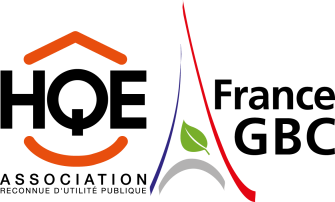 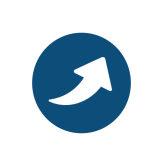 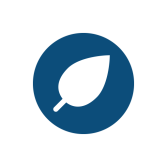 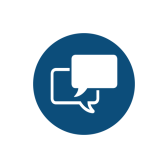 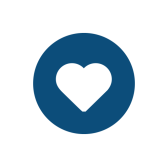 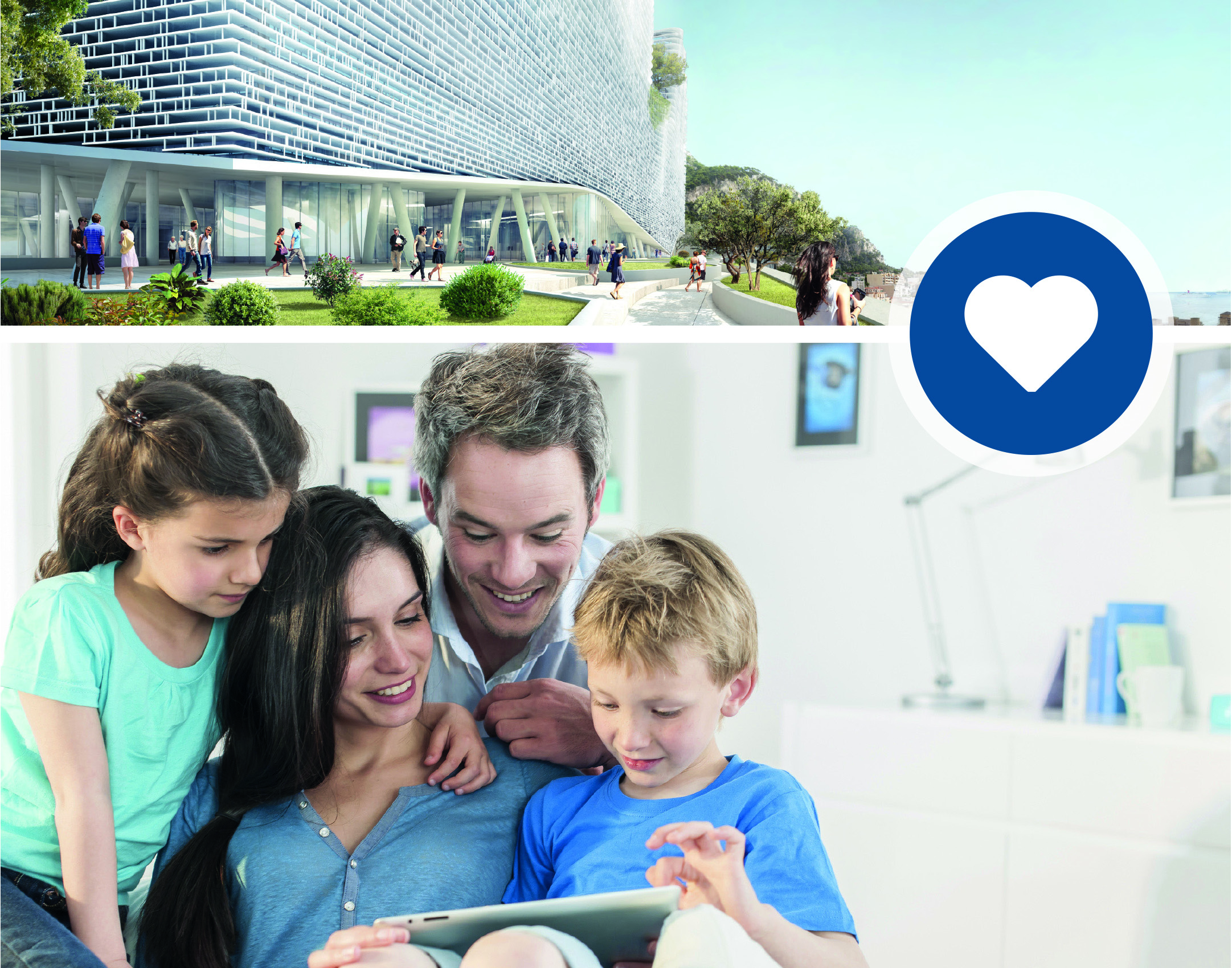 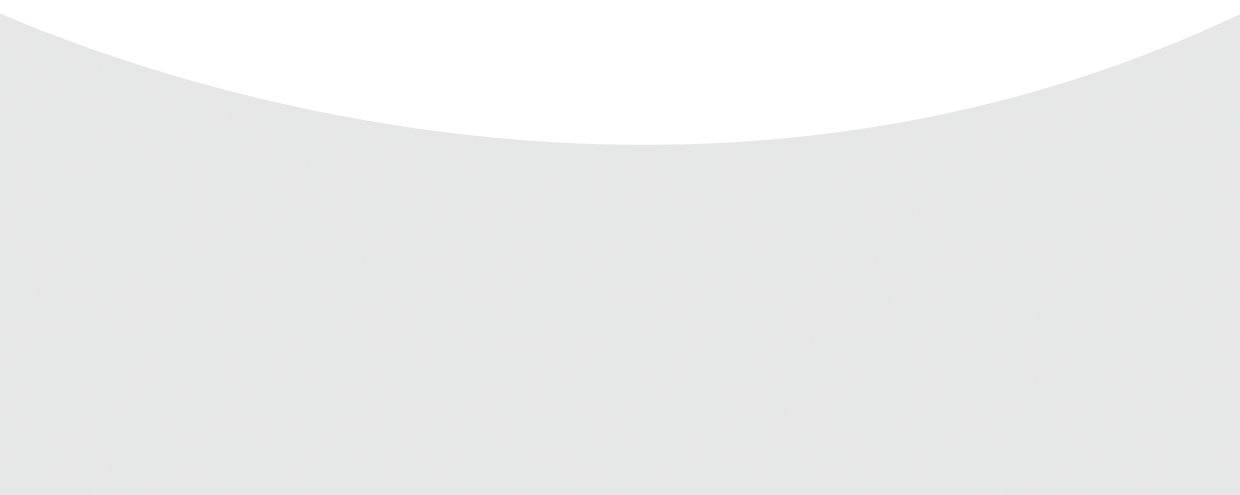 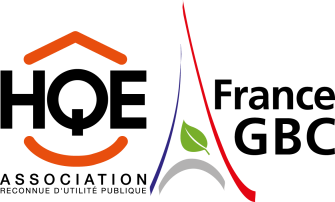 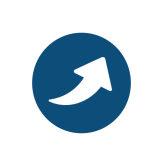 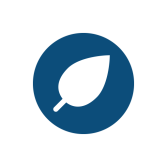 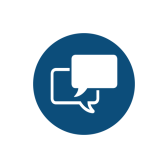 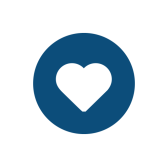 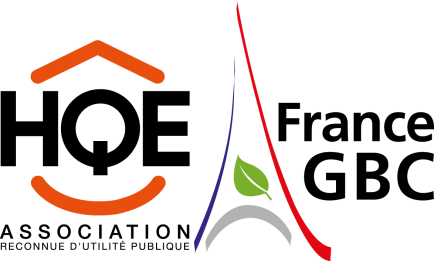 A retourner à :Association HQE – France GBC 4, avenue du Recteur Poincaré – 75016 PARIS – FranceContact : 01 40 47 02 82 – secretariat@hqegbc.orgGrille applicable pour les acteurs domiciliés en FranceType d’entitéCocher la caseMontant minimum Montant du don effectué(à remplir)Particuliers10€ ……………..Etudiants0€……………..